Oświadczenia: Świadoma/y odpowiedzialności karnej z art. 233 § 1 kodeksu karnego (tekst jednolity: Dz. U. z 2024 r. poz. 17 z późn. zm.) oświadczam, że zawarte w niniejszym potwierdzeniu informacje, są zgodne ze stanem faktycznym.Oświadczam, że zapoznałem(am) się z przepisami ustawy z dnia 14 grudnia 2016 roku – Prawo oświatowe (rozdział 6) obejmującymi zasady rekrutacji do przedszkoli oraz przepisami wykonawczymi. W szczególności mam świadomość przysługujących komisji rekrutacyjnej rozpatrującej niniejszy wniosek uprawnień do potwierdzania okoliczności wskazanych w powyższych oświadczeniach.Przyjmuję do wiadomości, że w przypadku zakwalifikowania dziecka do jednostki będę zobowiązany(a) potwierdzić wolę korzystania z usług jednostki w terminie podanym w harmonogramie postępowania rekrutacyjnego na dyżur wakacyjny. Mam świadomość, że brak potwierdzenia woli 
w ww. terminie oznacza wykreślenie dziecka z listy zakwalifikowanych i utratę miejsca w jednostce oświatowej.Informacje dotyczące przetwarzania danych osobowych: Administratorem danych przetwarzanych w ramach procesu rekrutacji są jednostki wskazane na liście preferencji.Dane – w zakresie zawartym w niniejszym formularzu – będą przetwarzane w celu przeprowadzenia procesu rekrutacji do wybranych jednostek. Podstawą prawną przetwarzania danych jest art. 6 ust. 1 lit. c) Rozporządzenia Parlamentu Europejskiego i Rady (UE) 2016/679 z dnia 27 kwietnia 2016 r. w sprawie ochrony osób fizycznych w związku z przetwarzaniem danych osobowych i w sprawie swobodnego przepływu takich danych oraz uchylenia dyrektywy 95/46/WE (ogólnego rozporządzenia o ochronie danych), dalej zwane RODO, w związku z przepisami Rozdziału 6 ustawy z dnia 14 grudnia 2016 roku Prawo oświatowe.Odbiorcami danych osobowych zawartych we wniosku mogą być: uprawnione podmioty zapewniające obsługę informatyczną procesu naboru, działające na podstawie umowy przetwarzania danych w imieniu administratorów, organ prowadzący jednostki, do których kandydat ubiega się o przyjęcie, organy administracji publicznej uprawnione do uzyskania takich informacji na podstawie przepisów prawa Informacje dotyczące prowadzonego postępowania rekrutacyjnego, w tym w szczególności informacje o fakcie zakwalifikowania 
i przyjęcia kandydata będą wymieniane (za pośrednictwem systemu elektronicznego wspierającego prowadzenie procesu naboru) pomiędzy jednostkami wskazanymi na liście preferencji, w celu usprawnienia procesu rekrutacji i wyeliminowania zjawiska blokowania miejsc.Dane nie będą przekazywane do państwa trzeciego ani organizacji międzynarodowej.Dane zgromadzone w procesie rekrutacji będą przechowywane przez jednostkę, do której kandydat zostanie przyjęty nie dłużej niż do końca okresu, w którym kandydat uczęszcza do tej jednostki (zgodnie 
z art. 160 ust. 1 ustawy Prawo oświatowe). Jednostki, do których kandydat nie został przyjęty przechowują jego dane przez okres jednego roku, chyba że na rozstrzygnięcie dyrektora jednostki została wniesiona skarga do sądu administracyjnego i postępowanie nie zostało zakończone prawomocnym wyrokiem, wówczas dane są przechowywane do momentu uprawomocnienia się wyroku.Prawnym opiekunom kandydata przysługuje prawo dostępu do danych osobowych kandydata, żądania ich sprostowania lub usunięcia. Wniesienie żądania usunięcia danych jest równoznaczne z rezygnacją z udziału w procesie rekrutacji. Ponadto przysługuje im prawo do żądania ograniczenia przetwarzania w przypadkach określonych w art. 18 RODO.W ramach prowadzenia procesu rekrutacji dane nie są przetwarzane na podstawie art. 6 ust. 1 lit. e) lub f) RODO, zatem prawo do wniesienia sprzeciwu na podstawie art. 21 RODO nie przysługuje. Podobnie ze względu na fakt, iż jedyną podstawą prawną przetwarzania danych w procesie naboru jest art. 6 ust. 1 lit. c) RODO nie przysługuje prawo do przenoszenia danych na podstawie art. 20 RODO.W trakcie przetwarzania danych na potrzeby procesu rekrutacji nie dochodzi do zautomatyzowanego podejmowania decyzji ani do profilowania, o których mowa w art. 22 ust. 1 i 4 RODO. Oznacza to, że żadne decyzje dotyczące przyjęcia do jednostki nie zapadają automatycznie oraz że nie buduje się żadnych profili kandydatów.Opiekunom prawnym kandydata, jeżeli twierdzą, że przetwarzanie danych w procesie rekrutacji narusza obowiązujące przepisy prawa, przysługuje prawo wniesienia skargi do organu nadzorczego, zgodnie z art. 77 RODO. W Polsce organem nadzorczym, o którym mowa jest Prezes Urzędu Ochrony Danych Osobowych. Należy pamiętać, iż ten tryb dotyczy wyłącznie zagadnienia zgodności z prawem przetwarzania danych osobowych, nie dotyczy zaś przebiegu procesu naboru, dla którego ścieżkę odwoławczą przewidują przepisy Prawa oświatowego.Podanie danych zawartych w niniejszym formularzu i dołączonych dokumentach nie jest obowiązkowe, jednak jest warunkiem umożliwiającym ubieganie się o przyjęcie do jednostki lub umożliwiającym korzystanie 
z pierwszeństwa w przyjęciu na podstawie poszczególnych kryteriów naboru, co wynika z przepisów 
Rozdziału 6 ustawy Prawo oświatowe, w szczególności uregulowań art. 150 tej ustawy. Oznacza to, że podanie danych zawartych we wniosku jest konieczne dla uczestniczenia w procesie rekrutacji do jednostki, natomiast podanie (w tym dołączenie stosownych dokumentów) danych potwierdzających spełnianie poszczególnych kryteriów pierwszeństwa w rekrutacji jest konieczne, aby móc korzystać z tych kryteriów. Kontakt do wyznaczonego w jednostce oświatowej inspektora ochrony danych jest podany na stronie internetowej placówki. Należy pamiętać, iż dane te służą wyłącznie do kontaktu w sprawach związanych bezpośrednio z przetwarzaniem danych osobowych. Inspektor ochrony danych nie posiada i nie udziela informacji dotyczących przebiegu procesu naboru, w szczególności informacji o ofercie edukacyjnej, statusie wniosku, punktacji, kryteriach ani wynikach rekrutacji.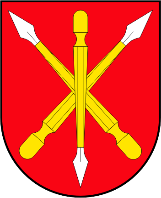 WNIOSEK O PRZYJĘCIE DZIECKA NA DYŻUR WAKACYJNY DO PUBLICZNEGO PRZEDSZKOLA PROWADZONEGO PRZEZ MIASTO KRAŚNIK NA ROK SZKOLNY 2023/2024Formularz przeznaczony jest dla rodziców / opiekunów prawnych dzieci uczęszczających do publicznych przedszkoli, dla których organem prowadzącym jest miasto Kraśnik.Formularz przeznaczony jest dla rodziców / opiekunów prawnych dzieci uczęszczających do publicznych przedszkoli, dla których organem prowadzącym jest miasto Kraśnik.Podstawa prawna:§ 12 ust. 1 rozporządzenia Ministra Edukacji Narodowej z dnia 28 lutego 2019 roku 
w sprawie szczegółowej organizacji publicznych szkół i publicznych przedszkoli (tekst jednolity: Dz. U. z 2023 r. poz. 2736)Termin składania:od dnia 4 czerwca 2024 roku godz. 800  – 10 czerwca 2024 roku godz. 1500Miejsce składania: przedszkole wymienione na liście preferencji jako pierwsze – oryginałprzedszkole wymienione na liście preferencji jako drugie – kopia poświadczona przez przedszkole wymienione na pierwszym miejscu listy preferencjiPODSTAWOWE DANE DZIECKAPODSTAWOWE DANE DZIECKAPODSTAWOWE DANE DZIECKAPODSTAWOWE DANE DZIECKAPODSTAWOWE DANE DZIECKAPODSTAWOWE DANE DZIECKAPODSTAWOWE DANE DZIECKAPODSTAWOWE DANE DZIECKAPODSTAWOWE DANE DZIECKAPODSTAWOWE DANE DZIECKAPODSTAWOWE DANE DZIECKAPODSTAWOWE DANE DZIECKADane osobowe dziecka:Dane osobowe dziecka:Dane osobowe dziecka:Dane osobowe dziecka:Dane osobowe dziecka:Dane osobowe dziecka:Dane osobowe dziecka:Dane osobowe dziecka:Dane osobowe dziecka:Dane osobowe dziecka:Dane osobowe dziecka:Dane osobowe dziecka:Imię (imiona)NazwiskoPESELData i miejsce urodzeniaAdres zamieszkania dziecka:Adres zamieszkania dziecka:Adres zamieszkania dziecka:Adres zamieszkania dziecka:Adres zamieszkania dziecka:Adres zamieszkania dziecka:Adres zamieszkania dziecka:Adres zamieszkania dziecka:Adres zamieszkania dziecka:Adres zamieszkania dziecka:Adres zamieszkania dziecka:Adres zamieszkania dziecka:kod pocztowy, miejscowośćulica, numer domu 
i numer mieszkaniaPlacówka, do której dziecko uczęszcza w roku szkolnym 2023/2024Placówka, do której dziecko uczęszcza w roku szkolnym 2023/2024Placówka, do której dziecko uczęszcza w roku szkolnym 2023/2024Placówka, do której dziecko uczęszcza w roku szkolnym 2023/2024Placówka, do której dziecko uczęszcza w roku szkolnym 2023/2024Placówka, do której dziecko uczęszcza w roku szkolnym 2023/2024Placówka, do której dziecko uczęszcza w roku szkolnym 2023/2024Placówka, do której dziecko uczęszcza w roku szkolnym 2023/2024Placówka, do której dziecko uczęszcza w roku szkolnym 2023/2024Placówka, do której dziecko uczęszcza w roku szkolnym 2023/2024Placówka, do której dziecko uczęszcza w roku szkolnym 2023/2024Placówka, do której dziecko uczęszcza w roku szkolnym 2023/2024Nazwa placówkikod pocztowy, miejscowośćulica i numer lokaluPODSTAWOWE DANE RODZICÓW / PRAWNYCH OPIEKUNÓWPODSTAWOWE DANE RODZICÓW / PRAWNYCH OPIEKUNÓWPODSTAWOWE DANE RODZICÓW / PRAWNYCH OPIEKUNÓWMatka / opiekun prawnyOjciec / opiekun prawnyImię (imiona)NazwiskoNumer telefonu kontaktowegoAdres zamieszkania:Adres zamieszkania:Adres zamieszkania:kod pocztowy, miejscowośćulica, numer domu 
i numer mieszkaniaWYBRANE PLACÓWKI WYCHOWANIA PRZEDSZKOLNEGOWYBRANE PLACÓWKI WYCHOWANIA PRZEDSZKOLNEGOWYBRANE PLACÓWKI WYCHOWANIA PRZEDSZKOLNEGOLp.Nazwa jednostki oświatowejTermin uczęszczania dziecka do przedszkola1.2.DODATKOWE INFORMACJE O DZIECKUDODATKOWE INFORMACJE O DZIECKUDODATKOWE INFORMACJE O DZIECKUDODATKOWE INFORMACJE O DZIECKUDODATKOWE INFORMACJE O DZIECKUDODATKOWE INFORMACJE O DZIECKUDODATKOWE INFORMACJE O DZIECKUGodziny pobytu w jednostce oświatowej (od – do)Godziny pobytu w jednostce oświatowej (od – do)Godziny pobytu w jednostce oświatowej (od – do)Godziny pobytu w jednostce oświatowej (od – do)Godziny pobytu w jednostce oświatowej (od – do)Godziny pobytu w jednostce oświatowej (od – do)Godziny pobytu w jednostce oświatowej (od – do)Korzystanie dziecka z posiłkówKorzystanie dziecka z posiłkówKorzystanie dziecka z posiłkówKorzystanie dziecka z posiłkówKorzystanie dziecka z posiłkówKorzystanie dziecka z posiłkówKorzystanie dziecka z posiłkówŚniadanieTAKNIE     NIE     NIE     ObiadTAKNIENIENIEPodwieczorekTAKNIENIENIEDodatkowe informacje o dziecku(np. stan zdrowia, dane dotyczące posiadanego orzeczenia lub opinii z poradni psychologiczno – pedagogicznej, potrzeba szczególnej opieki, alergie, stosowana dieta, zalecenia lekarskie itp.)Dodatkowe informacje o dziecku(np. stan zdrowia, dane dotyczące posiadanego orzeczenia lub opinii z poradni psychologiczno – pedagogicznej, potrzeba szczególnej opieki, alergie, stosowana dieta, zalecenia lekarskie itp.)Dodatkowe informacje o dziecku(np. stan zdrowia, dane dotyczące posiadanego orzeczenia lub opinii z poradni psychologiczno – pedagogicznej, potrzeba szczególnej opieki, alergie, stosowana dieta, zalecenia lekarskie itp.)Dodatkowe informacje o dziecku(np. stan zdrowia, dane dotyczące posiadanego orzeczenia lub opinii z poradni psychologiczno – pedagogicznej, potrzeba szczególnej opieki, alergie, stosowana dieta, zalecenia lekarskie itp.)Dodatkowe informacje o dziecku(np. stan zdrowia, dane dotyczące posiadanego orzeczenia lub opinii z poradni psychologiczno – pedagogicznej, potrzeba szczególnej opieki, alergie, stosowana dieta, zalecenia lekarskie itp.)Dodatkowe informacje o dziecku(np. stan zdrowia, dane dotyczące posiadanego orzeczenia lub opinii z poradni psychologiczno – pedagogicznej, potrzeba szczególnej opieki, alergie, stosowana dieta, zalecenia lekarskie itp.)Dodatkowe informacje o dziecku(np. stan zdrowia, dane dotyczące posiadanego orzeczenia lub opinii z poradni psychologiczno – pedagogicznej, potrzeba szczególnej opieki, alergie, stosowana dieta, zalecenia lekarskie itp.)……………………………………………………………………………………………………………………….……………………………………………………………………………………………………………………….……………………………………………………………………………………………………………………….……………………………………………………………………………………………………………………….……………………………………………………………………………………………………………………….……………………………………………………………………………………………………………………….……………………………………………………………………………………………………………………….……………………………………………………………………………………………………………………….……………………………………………………………………………………………………………………….……………………………………………………………………………………………………………………….……………………………………………………………………………………………………………………….……………………………………………………………………………………………………………………….……………………………………………………………………………………………………………………….……………………………………………………………………………………………………………………….……………………………………………………………………………………………………………………….……………………………………………………………………………………………………………………….……………………………………………………………………………………………………………………….……………………………………………………………………………………………………………………….……………………………………………………………………………………………………………………….……………………………………………………………………………………………………………………….……………………………………………………………………………………………………………………….……………………………………………………………………………………………………………………….……………………………………………………………………………………………………………………….……………………………………………………………………………………………………………………….……………………………………………………………………………………………………………………….……………………………………………………………………………………………………………………….……………………………………………………………………………………………………………………….……………………………………………………………………………………………………………………….……………………………………………………………………………………………………………………….……………………………………………………………………………………………………………………….……………………………………………………………………………………………………………………….……………………………………………………………………………………………………………………….……………………………………………………………………………………………………………………….……………………………………………………………………………………………………………………….……………………………………………………………………………………………………………………….……………………………………………………………………………………………………………………….……………………………………………………………………………………………………………………….……………………………………………………………………………………………………………………….……………………………………………………………………………………………………………………….……………………………………………………………………………………………………………………….……………………………………………………………………………………………………………………….……………………………………………………………………………………………………………………….Kryteria naboru do przedszkola pierwszego wyboru na dyżur wakacyjnyKryteria naboru do przedszkola pierwszego wyboru na dyżur wakacyjnyKryteria naboru do przedszkola pierwszego wyboru na dyżur wakacyjnyKryteria naboru do przedszkola pierwszego wyboru na dyżur wakacyjnyTAKNIENIEkandydat ubiega się o przyjęcie do tego samego przedszkola, do którego uczęszcza w roku szkolnym 2023/2024kandydat ubiega się o przyjęcie do tego samego przedszkola, do którego uczęszcza w roku szkolnym 2023/2024kandydat ubiega się o przyjęcie do tego samego przedszkola, do którego uczęszcza w roku szkolnym 2023/2024kandydat ubiega się o przyjęcie do tego samego przedszkola, do którego uczęszcza w roku szkolnym 2023/2024rodzeństwo kandydata uczęszcza do tego samego przedszkolarodzeństwo kandydata uczęszcza do tego samego przedszkolarodzeństwo kandydata uczęszcza do tego samego przedszkolarodzeństwo kandydata uczęszcza do tego samego przedszkolapozostawanie rodziców w zatrudnieniu lub prowadzenie przez nich działalności rolniczej bądź gospodarczej lub pobieranie nauki 
w systemie dziennym (kryterium stosuje się również do rodzica samotnie wychowującego dziecko)pozostawanie rodziców w zatrudnieniu lub prowadzenie przez nich działalności rolniczej bądź gospodarczej lub pobieranie nauki 
w systemie dziennym (kryterium stosuje się również do rodzica samotnie wychowującego dziecko)pozostawanie rodziców w zatrudnieniu lub prowadzenie przez nich działalności rolniczej bądź gospodarczej lub pobieranie nauki 
w systemie dziennym (kryterium stosuje się również do rodzica samotnie wychowującego dziecko)pozostawanie rodziców w zatrudnieniu lub prowadzenie przez nich działalności rolniczej bądź gospodarczej lub pobieranie nauki 
w systemie dziennym (kryterium stosuje się również do rodzica samotnie wychowującego dziecko)niepełnosprawność kandydata lub co najmniej jednego z rodziców kandydataniepełnosprawność kandydata lub co najmniej jednego z rodziców kandydataniepełnosprawność kandydata lub co najmniej jednego z rodziców kandydataniepełnosprawność kandydata lub co najmniej jednego z rodziców kandydataKryteria naboru do przedszkola drugiego wyboru na dyżur wakacyjnyKryteria naboru do przedszkola drugiego wyboru na dyżur wakacyjnyKryteria naboru do przedszkola drugiego wyboru na dyżur wakacyjnyKryteria naboru do przedszkola drugiego wyboru na dyżur wakacyjnyTAKNIENIEkandydat ubiega się o przyjęcie do tego samego przedszkola, do którego uczęszcza w roku szkolnym 2023/2024kandydat ubiega się o przyjęcie do tego samego przedszkola, do którego uczęszcza w roku szkolnym 2023/2024kandydat ubiega się o przyjęcie do tego samego przedszkola, do którego uczęszcza w roku szkolnym 2023/2024kandydat ubiega się o przyjęcie do tego samego przedszkola, do którego uczęszcza w roku szkolnym 2023/2024rodzeństwo kandydata uczęszcza do tego samego przedszkolarodzeństwo kandydata uczęszcza do tego samego przedszkolarodzeństwo kandydata uczęszcza do tego samego przedszkolarodzeństwo kandydata uczęszcza do tego samego przedszkolapozostawanie rodziców w zatrudnieniu lub prowadzenie przez nich działalności rolniczej bądź gospodarczej lub pobieranie nauki 
w systemie dziennym (kryterium stosuje się również do rodzica samotnie wychowującego dziecko)pozostawanie rodziców w zatrudnieniu lub prowadzenie przez nich działalności rolniczej bądź gospodarczej lub pobieranie nauki 
w systemie dziennym (kryterium stosuje się również do rodzica samotnie wychowującego dziecko)pozostawanie rodziców w zatrudnieniu lub prowadzenie przez nich działalności rolniczej bądź gospodarczej lub pobieranie nauki 
w systemie dziennym (kryterium stosuje się również do rodzica samotnie wychowującego dziecko)pozostawanie rodziców w zatrudnieniu lub prowadzenie przez nich działalności rolniczej bądź gospodarczej lub pobieranie nauki 
w systemie dziennym (kryterium stosuje się również do rodzica samotnie wychowującego dziecko)niepełnosprawność kandydata lub co najmniej jednego z rodziców kandydataniepełnosprawność kandydata lub co najmniej jednego z rodziców kandydataniepełnosprawność kandydata lub co najmniej jednego z rodziców kandydataniepełnosprawność kandydata lub co najmniej jednego z rodziców kandydataKraśnik, dnia ……………………………………………………………………….Podpis matki / opiekuna prawnegoKraśnik, dnia ……………………………………………………………………….Podpis ojca / opiekuna prawnego